УТВЕРЖДАЮДиректор оздоровительного лагеря «Дружба» государственного учреждения образования   «Пастовичская средняя школа»_________________Ж.А. Капаченя24 марта 2020 годаПЛАН работы оздоровительного лагеря «Дружба» с дневным пребыванием государственного учреждения образования «Пастовичская средняя школа» в период весенних каникул с 30.03.2020 по 04.04.2020 Старший воспитатель                                              Н.В.МедведскаяСОГЛАСОВАНОНачальник управления по образованию,спорту и туризмуСтародорожского райисполкома______________ В.Г.Жуковец«___» ___________ 2020	Проверено                                                С.В.БодаДата Мероприятие Ответственные 30.03.2020ДЕВИЗ ДНЯ:«Здравствуй, лагерь,Здравствуй, друг.Здравствуй, яркий мир вокруг»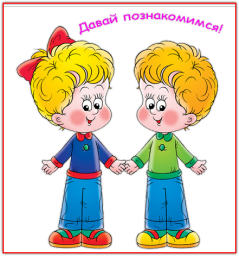 ДЕНЬ ПЕРВЫЙ: «ЗДРАВСТВУЙ, БЕЗОПАСНЫЙ ЛАГЕРЬ!»1. Тожественная линейка, посвящённая открытию лагерной смены.2. Ознакомление с правилами безопасного поведения в оздоровительном лагере.3. Минутка здоровья и безопасности «Безопасные каникулы»:- соблюдение правил дорожного движения, профилактика детского дорожно-транспортного травматизма;- соблюдение этических норм поведения в общественных местах-  профилактика противоправных действий, - профилактика употребления наркотических средств, курительных смесей, - обеспечение безопасности жизнедеятельности учащихся;4. Информминутка 5. Интерактивная игра «Моя визитка»6. Экспресс-дизайн: оформление отрядного уголка7. Физкультурно-оздоровительный час «Фестиваль народных игр»8. Операция «Уют».9.Работа объединений по интересам	 Филипеня З.А.Павлова С.А.31.03.2020ДЕВИЗ ДНЯ:«Спасатель там, где есть беда,Придёт на помощь он всегда»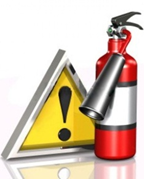 ДЕНЬ ВТОРОЙ: «ЮНЫЙ СПАСАТЕЛЬ»Минутка здоровья и безопасности «Один дома…»Информминутка Практикум «Твои действия»Брейн-ринг по правилам пожарной безопасности «Где дым, там и огонь». Квест-игра «Путешествие по станциям безопасности»6. «Только тех, кто смел и крут у нас в пожарные берут!» (Встреча с работниками МЧС).Конкурс листовок «Давайте жить безопасно!»8. «Уличные баталии» - спортивные игры в футбол на школьном стадионеРабота объединений по интересамКоршак Л.И. Бондаренко И.В.01.04.2020 ДЕВИЗ ДНЯ:«Если хочешь быть здоров, спортом занимайся.Позабудь про докторов, активно закаляйся»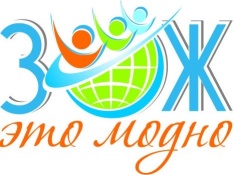 ДЕНЬ ТРЕТИЙ:«НА ПУТИ К ЗДОРОВЬЮ»Минутка здоровья и безопасности «Как уберечься от ОРВИ» (презентация)Интерактивное занятие «Галактика или Страна выживания»Акварельное фентези «Мы за ЗОЖ!»  (конкурс рисунков в технике «кляксография»)Кинобум «Кто куда, а мы  - в кино!»Спортивно-развлекательная программа «Самый-самый – это ты!» (рекорды лагеря)Игро-терапия «Разноцветный мир здоровья»  (подвижные игры на свежем воздухе).Флеш-моб «Мы против вредных привычек. Мы за ЗОЖ!»Занятие объединений по интересам Филипеня З.А.Павлова С.А.02.04.2020 ДЕВИЗ ДНЯ:«Мы цябе кахаем, родная старонка.Чыстая і светлая, з водарам рамонкавым» 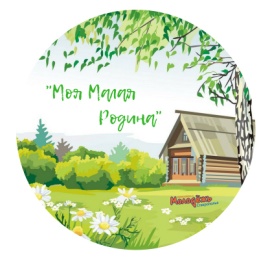 ДЕНЬ ЧЕТВЁРТЫЙ: «КРАЙ МОЙ - БЕЛАРУСЬ»Минутка здоровья и безопасности «Мы в ответе за свои проступки» (профилактика противоправных действий, обеспечение безопасности жизнедеятельности, профилактика интернет-зависимости, суицида)Информинутка 3. Викторина «Мой родны кут, як ты мне мілы...»4. Информ-дайджест «Две сестры – Беларусь и Россия»6. Экопрогулка «Первые птицы весны»7. Выставка «Поделки для людей из ненужных вещей»8. Белорусские народные игры  на свежем воздухе.9. Занятие объединений по интересамФилипеня З.А.Павлова С.А.03.04.2020ДЕВИЗ ДНЯ:«Сказка – ложь, да в ней намёк.Добрым молодцам урок»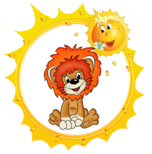 ДЕНЬ ПЯТЫЙ: «СКАЗОЧНАЯ РАДУГА»Минутка здоровья  и безопасности «Можно ли уберечься от травм»    Информинутка Викторина «В гостях у сказки».Конкурс рисунков «Мой любимый сказочный герой»КАМ (конкурс актерского мастерства)  «Эскпромт-сказка»Экскурсия-практикум «Библиотека – сказочная страна книг»Спортивные эстафеты со сказочными героямиДанс-терапия «Танцуй как я, танцуй круче меня!»Операция БУНТ (большая уборка нашей территории)Работа объединений по интересамКоршак Л.И. Бондаренко И.В..04.04.2020 ДЕВИЗ ДНЯ:«Дружба нам нужна всегда.Я без друга никуда»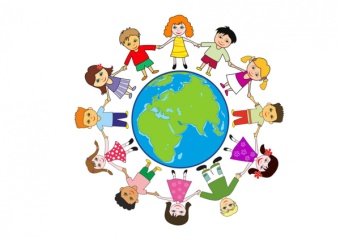 ДЕНЬ ШЕСТОЙ: «ДРУЖБА – ЭТО ЗДОРОВО»Минутка здоровья и безопасности «Фликер детям – лучший друг на свете!»  2.Информминутка3. Игра-путешествие «Город дружбы»4. Коллективный коллаж «Пожелания друзьям».5. Фотобанк «Дружбы яркие моменты!»       6. Брендовый шопинг «Колоритный ажиотаж»  (беспроигрышная лотерея).7. Дискотека «Дружба – это я и ты!»8. Работа объединений по интересамКоршак Л.И. Бондаренко И.В.